GUÍA ESPECÍFICAPARA LA INTEGRACIÓN DELPROGRAMA INTERNO DE PROTECCIÓN CIVIL PARA INMUEBLES QUE FUNCIONAN COMO CENTROS DE TRABAJO DE LA ADMINISTRACIÓN PÚBLICA.CAPITULO 1GENERALIDADESdatos generalesde la dependencia.Nombre de la dependencia. (Colocar entre paréntesis nombre de la Institución de la que dependen. Ejemplo:Subsecretaría de Desarrollo Forestal (perteneciente a la Secretaría de Medio Ambiente e Historia Natural).Domicilio físico: calle (avenida), número (exterior/interior), colonia (Barrio, Fraccionamiento), ciudad (cabecera municipal), municipio, Estado. C.P.ActividadEjemplo: cuidado y protección al medio ambiente.Ubicación de la las instalaciones.Macro-localización.Deberá colocar un mapa (en planta o en perspectiva) indicando la ubicación aproximada del centro de trabajo dentro de la mancha urbana. Puede indicar los cuadrantes en los que se ubica. Micro-localizaciónDeberá colocar un mapa (en planta o en perspectiva) indicando la ubicación aproximada del centro de trabajo dentro de la mancha urbana. Puede indicar los cuadrantes en los que se ubica.Descripción de las áreas del inmueble que ocupa la Dependencia o Centro de Trabajo.Superficie construida en metros cuadrados (debiendo considerar que cada nivel de un inmueble cuenta como una superficie distinta).En caso de que el inmueble sea un edificio de más de un nivel:Tabla 1-A. Descripción de los niveles del inmueble.Nota: puede auxiliarse de esta tabla o modificarla según las características del inmueble.En caso de que las instalaciones sean un complejo (varios edificios en un mismo predio):Tabla 1-B. descripción de los edificios existentes dentro del complejo.Nota: si los edificios de este complejo cuentan con más de un nivel, podrá usar la tabla número 1, indicando el nombre o número del edificio que describirán:Ejemplo:Edificio administrativo.Tabla 1-C: descripción de los niveles de cada uno de los edificios del complejo.CAPÍTULO 2GESTIÓN DE RIESGOSIdentificación de peligros, análisis de vulnerabilidades y estimación de los riesgos.En este apartado, se realizarán los análisis de los riesgos representativos. De forma práctica y sencilla, definiremos al riesgo como la probabilidad que existe de que un fenómeno perturbador (peligro) cause afectaciones a las personas, infraestructura o sus bienes (sistemas afectables). Es decir, el riesgo es el resultado de la interacción de, como mínimo, dos factores, el peligro y la vulnerabilidad. Por lo que en las siguientes secciones, se muestran algunas herramientas que nos ayudarán a identificar los peligros, analizar las vulnerabilidades a la vez que le otorgamos un peso o nivel de importancia (muy bajo, bajo, medio, alto y muy alto). Identificación de peligros.En las siguientes tablas rellene las celdas correspondientes, en base a los peligros que identifique. A la derecha realice las notas que observe pertinentes.Tabla 2: ponderación de los niveles de peligro de las amenazas.Para lo anterior, utilizaremos la siguiente tabla, de donde obtendremos los criterios de evaluación de los factores de peligro, como se muestra a continuación: Tabla 3: criterios de evaluación de los factores de peligro.Identificación de peligros generados por fenómenos de origen natural.Tabla 4: identificación de peligros generados por fenómenos naturales (Geológicos e Hidro-meteorológicos).1.2 Identificación de peligros generados por fenómenos de origen antrópicos.En las siguientes tablas rellene las celdas correspondientes, en base a los peligros que identifique. A la derecha realice las notas que observe pertinentes. Tabla 5: peligros generados por fenómenos de origen químico-tecnológicos Tabla 6: peligros generados por fenómenos de origen sanitario-ambientales.Tabla 7: peligros generados por fenómenos de origen socio-organizativos.Análisis de vulnerabilidades de los peligros identificados como relevantes.En esta sección estimará de manera subjetiva, el nivel de riesgos que representan los peligros representativos identificados previamente en base a las vulnerabilidades analizadas. El concepto de riesgo se entiende como la probabilidad de que un peligro cause daños o afectaciones en los sistemas afectables (centro de trabajo, en este caso); en función de la interacción de, por lo menos, dos variables: peligro, vulnerabilidad. Para determinar el nivel del riesgo generado por cada peligro, lo realizará en función de la siguiente matriz:Tabla 8: criterios de ponderación de los niveles de vulnerabilidad En la siguiente tabla, concentrará los peligros identificados en las tablas 4, 5, 6 y 7 (fenómenos hidrometeorológicos, geológicos, químico tecnológicos, sanitario ambientales y sociorganizativos, con su respectivo nivel de importancia y procederá a analizar las vulnerabilidades que presenta el sistema afectable ante el impacto de cada peligro; como se muestra a continuación: Tabla 9: Análisis de vulnerabilidades por cada peligro identificado. Determinación del nivel de riesgo para los peligros representativos.En esta sección estimará de manera subjetiva, el nivel de riesgos que representan los peligros representativos identificados previamente en base a las vulnerabilidades analizadas. El concepto de riesgo se entiende como la probabilidad de que un peligro cause daños o afectaciones en los sistemas afectables (centro de trabajo, en este caso); en función de la interacción de, por lo menos, dos variables: peligro, vulnerabilidad. Para determinar el nivel del riesgo generado por cada peligro, lo realizará en función de la siguiente matriz:Tabla 10: Matriz de evaluación del riesgo.Tabla 11: valoración subjetiva del riesgo (ejemplo): Reducción de los riesgos existentes. Medidas de mitigación.Tabla 12: medidas de mitigación del inmueble y sus instalaciones. Agregar en anexos, las copias digitales de los dictámenes que apliquen.Medidas de prevención.Recursos materiales:Inventario de señalamientos informativos, prohibitivos y obligatorios en materia de protección civil.Tabla 13: inventario de señalamientos en materia de protección civil.Inventario de equipos y dispositivos de prevención y combate de incendios y de atención a emergencias químicas (extintores: cantidad, tipo de agente extinguidor, capacidad, ubicación, etc.), equipos de bombero, equipos de respiración autónoma, etc.Tabla 14: inventario de equipos de prevención de incendios. Tabla 15: inventario de equipos de combate de fuego.Nota: Podrá agregar celdas para capturar materiales o equipos adicionales. Calendario de mantenimiento de los equipos de combate y prevención de incendios. Hojas de manifiesto de recarga de los extintores.No presenta.Inventario del material de primeros auxilios.Tabla 16: inventario de materiales del botiquín de primeros auxilios. Nota: podrá agregar o eliminar materiales en base a sus requerimientos. Croquis de ubicación de los señalamientos, equipos y dispositivos mencionados en los puntos anteriores; ubicación de las zonas de menor riesgo, salidas de emergencia y puntos de reunión.Ejemplo: 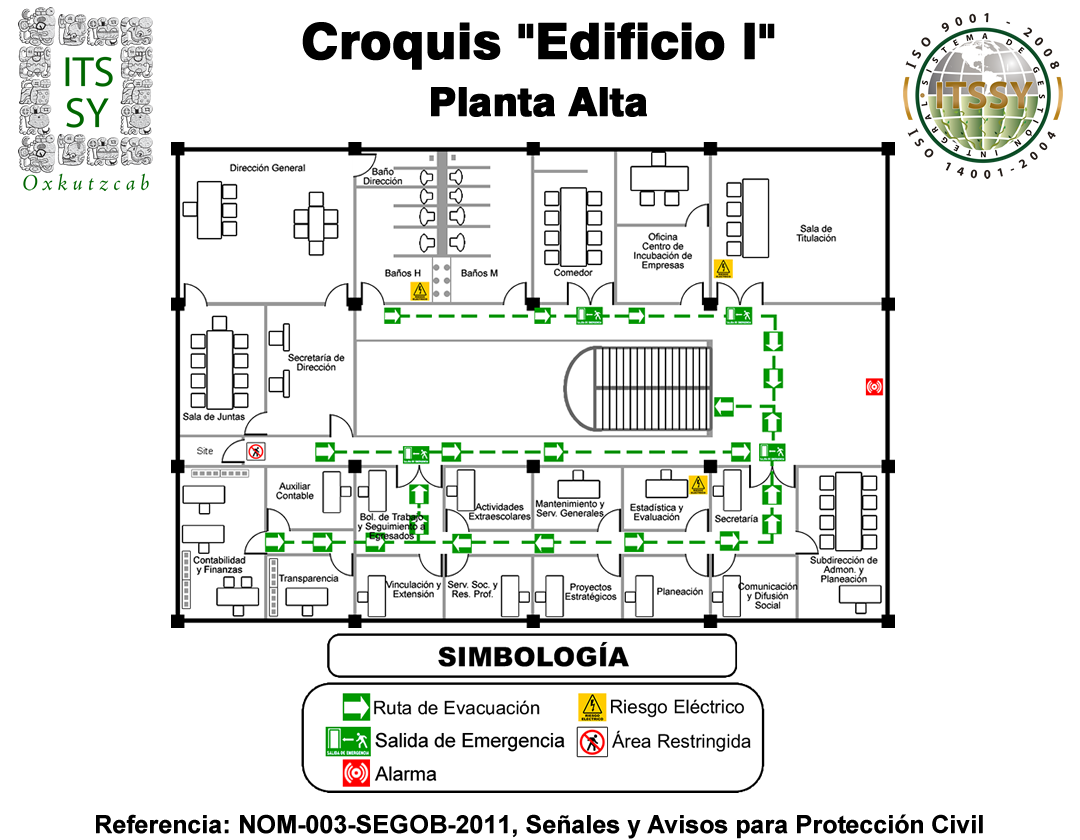 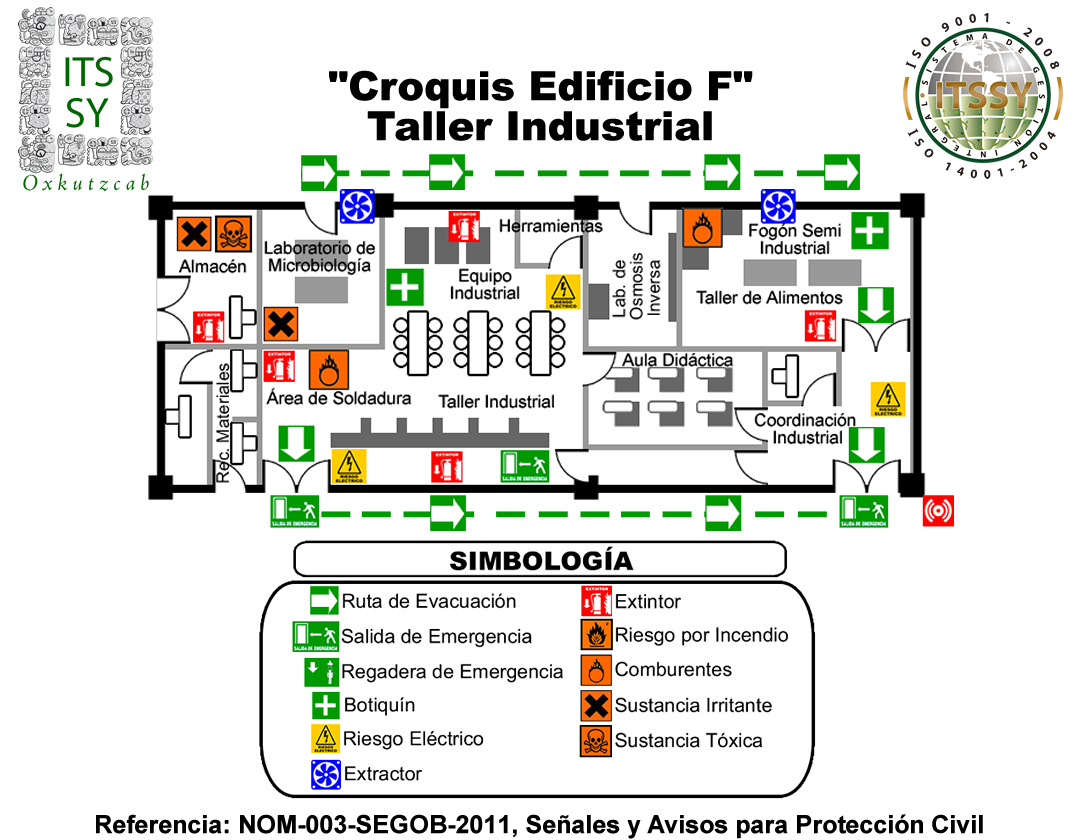 Recursos humanos.Integración y funciones de las brigadas que integrarán la unidad interna de protección civil.Brigada de primeros auxilios.Brigada de prevención y combate de fuego.Brigada de repliegue y evacuación.Brigada de prevención.Estructura de la unidad interna de protección civil.Acta constitutiva de la unidad interna de protección civil (debidamente firmada y copias de credencial oficial de cada integrante). En anexosConstancias individuales de capacitación en los cursos de primeros auxilios, prevención y combate de fuego, evacuación y de cursos especializados, según apliquen; emitidas por la Escuela de Protección Civil, Campus Chiapas o por un prestador de servicios autorizado. En anexos.Realización del ejercicio de simulacro.Determinación de la hipótesis del evento perturbador.Calendario de simulacros.Álbum fotográfico de los simulacros.CAPÍTULO 3Plan de atención a emergencias y plan de contingencias.Protocolos de actuación Plan de contingencias (protocolo de actuación ante el suceso de los riesgos representativos).Establecimiento del centro de mando o centro de comando.Que hacer en caso de:* mencionar y describir posible eventoAntes Durante DespuésCAPÍTULO 4Recuperación y reconstrucción post emergencia o desastre.Plan de Continuidad de Operaciones.Evaluación de daños del inmueble y declaratoria de las condiciones de operatividad.Sedes alternativas. (descripción)Inventario de recursos afectados.Tabla 17: inventario de recursos afectados.Recuperación de información para la continuidad de operaciones. Gestión para el cobro de seguros. Reconstrucción de inmueble y compra de insumos y mobiliario.Plan de Continuidad de Operaciones específico para contingencias sanitarias.Descripción del fenómeno sanitario. La información debe estar sustentada por instituciones nacionales e internaciones: Secretaría de Salud Federal, Organización Panamericana de Salud (OPS) y por la Organización Mundial de la Salud (OMS).Debe incluir descripción del agente patógeno (describir su naturaleza molecular en caso de que se trate de un virus; o celular, en caso de tratarse de una bacteria.Sintomatología generada.Mecanismos de transmisión.Población vulnerable.Medios de contención y control para evitar contagios.Identificación de la población vulnerable. Base de datos del personal que aporte los siguientes datos:Nombre, edad y sexo.Domicilio en donde radica físicamente.Comorbilidad que pueda sufrir: se refiere a enfermedades crónico degenerativas (hipertensión, obesidad, diabetes, etc) enfermedades inmunodepresivas (cáncer, tumores malignos, VIH, etec); enfermedades cardiacas o neumológicas, tabaquismo, etc.En caso de la población femenina, en estado de gestación o de lactancia.Medidas que se tomarán para brindar protección a la población vulnerable dentro del centro de trabajo.Medidas para continuar las operaciones, describir:Labores desde casa mediante medios electrónicos. Trabajos de reacondicionamiento o reingeniería de los espacios laborales.Reglas de comportamiento dentro del centro de trabajoMecanismo de difusión al público objetivo para conocimiento de las medidas de continuidad de operaciones.Instalación de filtros sanitarios: describa todo el tren de proceso hasta permitir o negar el ingreso.Describa el proceso de desinfección de las áreas del centro de trabajo. Agregue la hoja de seguridad o certificado de acreditación de la sustancia utilizada para tal finalidad.ANEXOSEvidencias que respaldan las afirmaciones anteriores.Álbum fotográfico (equipos y dispositivos de prevención y combate de fuego, señalamientos, salidas de emergencias, zonas de menor riesgo, punto de reunión; de elementos constructivos del inmueble; de los recipientes almacenan sustancias peligrosas y de las instalaciones que las conducen; de las instalaciones eléctricas, etc.De la unidad Interna de Protección Civil:Acta constitutiva de la unidad interna de protección civil completamente firmadaCopias de credencia de elector de cada integrante Constancias de capacitación individuales en los cursos recibidos (en materia de protección civil).Copias de los dictámenes técnicos (según apliquen):Dictamen de las instalaciones eléctricas en base a la norma oficial mexicana.Dictamen de las instalaciones de aprovechamiento de gas l.p., Dictamen del (los) recipiente(s) que almacenen gas l.p.Dictamen de los recipientes sujetos a presión. Dictamen de seguridad estructural del inmueble.Copia póliza de seguro de cobertura amplia de daños a terceros.Croquis de macro localización  de las instalaciones. (ejemplo)Croquis de macro localización  de las instalaciones. (ejemplo)Croquis de macro localización  de las instalaciones. (ejemplo)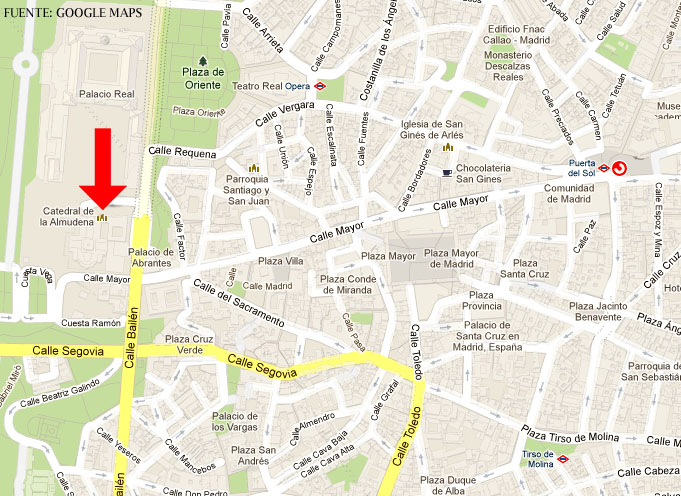 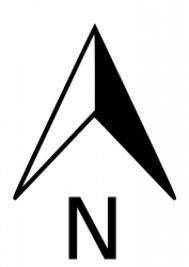 Georreferencia:nota: para obtener las coordenadas del punto de georreferencia, descargue una aplicación para teléfonos móviles. Se recomienda GPS STATUS & Toolbox. Croquis de micro localización  de las instalaciones. (ejemplo)Croquis de micro localización  de las instalaciones. (ejemplo)Croquis de micro localización  de las instalaciones. (ejemplo)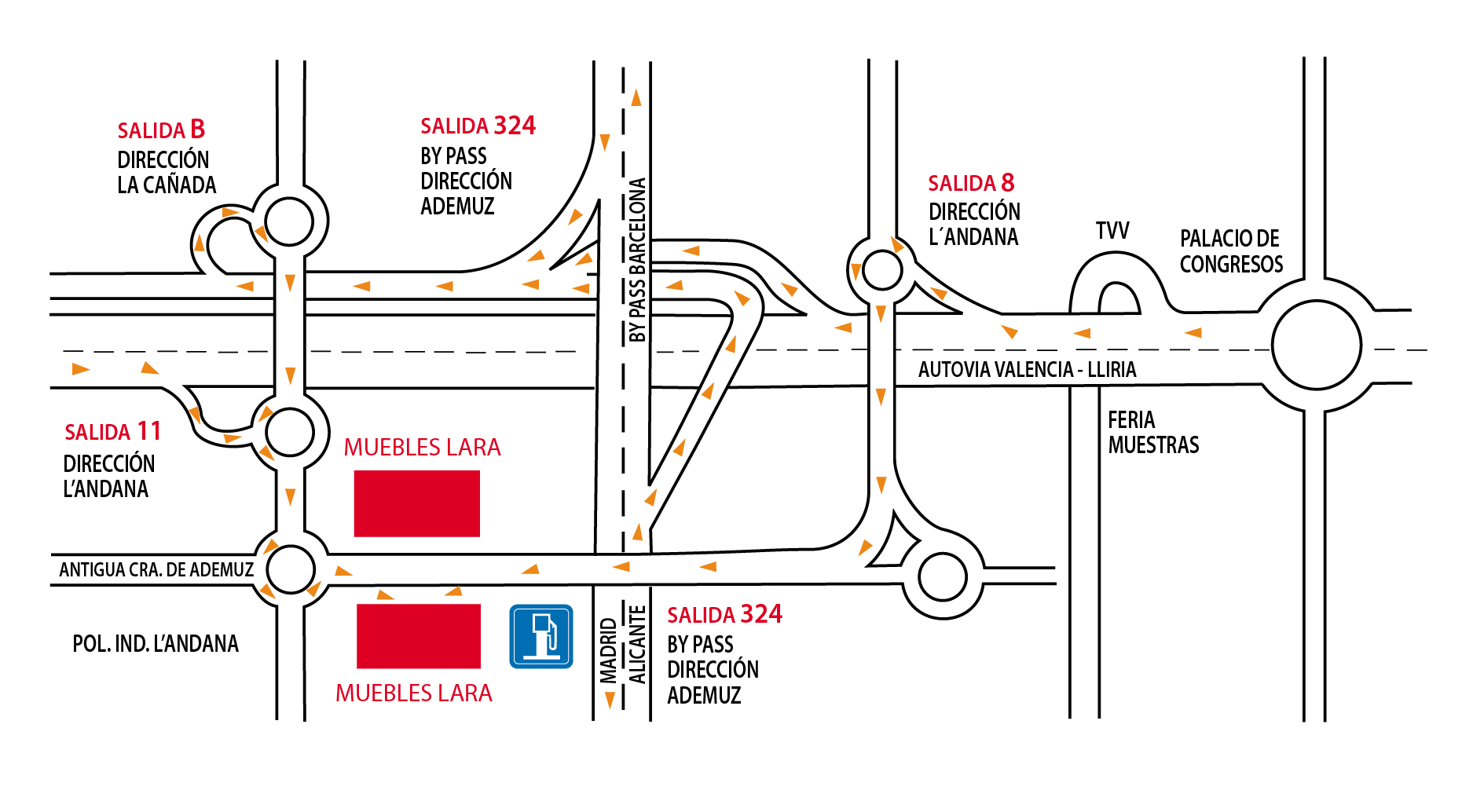 Georreferencia:Niveles.Áreas o departamentos que allí se ubicanSuperficie (m2)Superficie total construida Sótano                                        (metros cuadrados)Planta baja                                        (metros cuadrados)Primer piso                                        (metros cuadrados)Segundo piso                                         (metros cuadrados)Tercer piso                                         (metros cuadrados)Croquis en planta de las áreas antes descritas (sin mobiliarios). Ejemplo:Croquis en planta de las áreas antes descritas (sin mobiliarios). Ejemplo: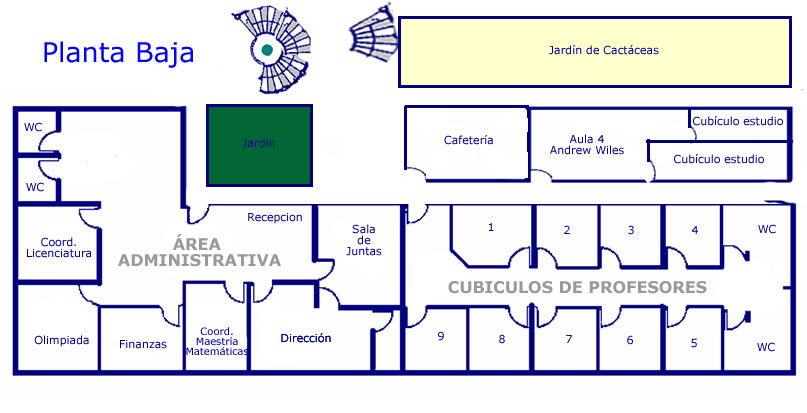 Número o nombre del edificio.Áreas o departamentos que allí se ubicanSuperficie (m2)Superficie total construida                                         (metros cuadrados)                                        (metros cuadrados)                                        (metros cuadrados)                                        (metros cuadrados)                                        (metros cuadrados)Croquis en planta de las áreas antes descritas (sin mobiliarios). Ejemplo:Croquis en planta de las áreas antes descritas (sin mobiliarios). Ejemplo: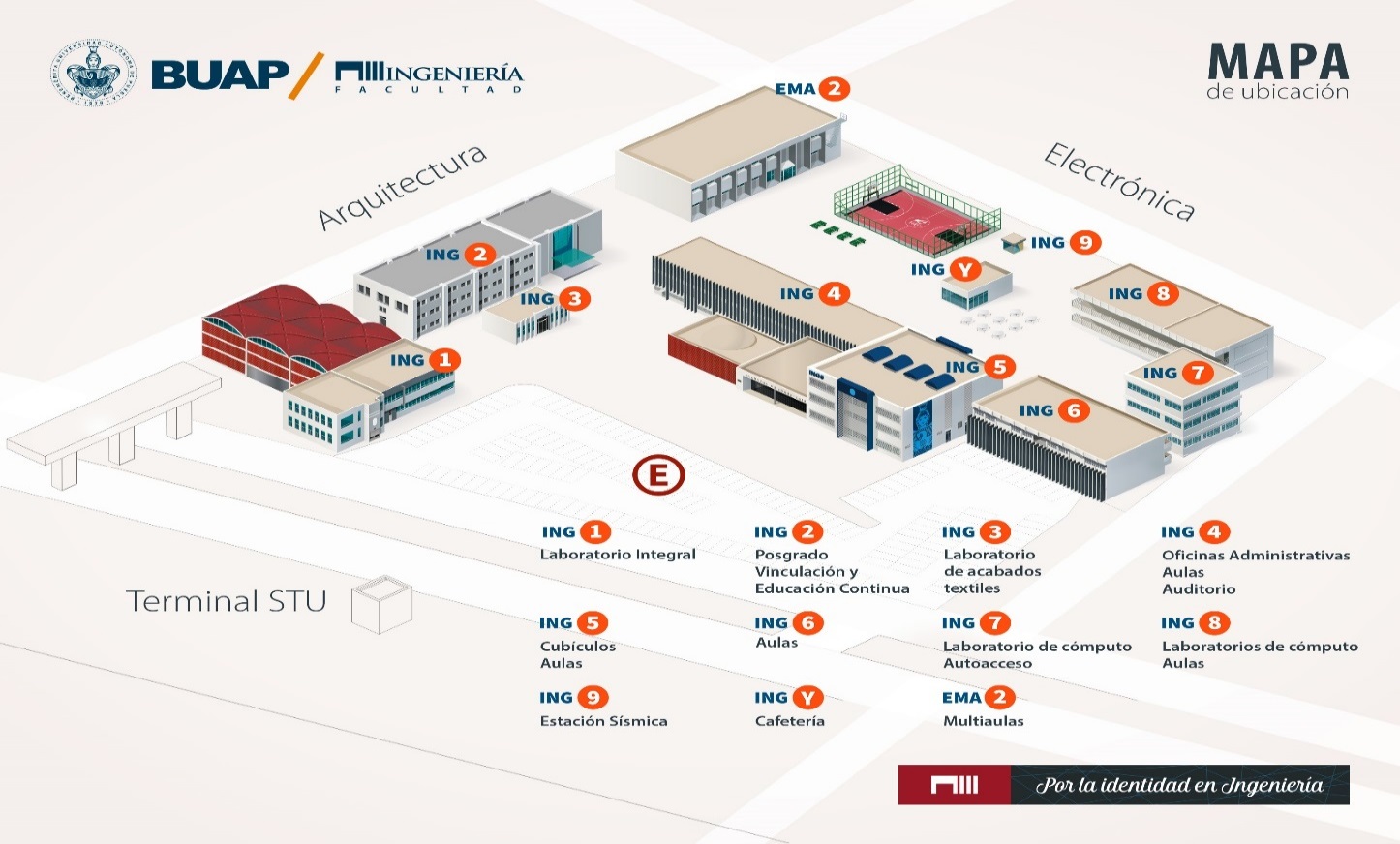 Niveles.Áreas o departamentos que allí se ubicanSuperficie (m2)Superficie total construida Sótano                                        (metros cuadrados)Planta baja                                        (metros cuadrados)Primer piso                                        (metros cuadrados)Segundo piso                                         (metros cuadrados)Tercer piso                                         (metros cuadrados)NIVEL DEL PELIGRONIVEL DEL PELIGRONIVEL DEL PELIGRONIVEL DEL PELIGRONIVEL DEL PELIGRONIVEL DEL PELIGRONIVEL DEL PELIGROIntensidad5MedioMedioAltoMuy AltoMuy AltoIntensidad4BajoMedioAltoAltoMuy AltoIntensidad3BajoBajoMedioAltoAltoIntensidad2Muy BajoBajoMedioMedioMedioIntensidad1Muy BajoMuy BajoBajoBajoMedioFrecuenciaFrecuencia12345CRITERIOS DE EVALUACIÓN DE LOS FACTORES DE PELIGROCRITERIOS DE EVALUACIÓN DE LOS FACTORES DE PELIGROCRITERIOS DE EVALUACIÓN DE LOS FACTORES DE PELIGROCRITERIOS DE EVALUACIÓN DE LOS FACTORES DE PELIGROCRITERIOS DE EVALUACIÓN DE LOS FACTORES DE PELIGROPONDERACIÓN DE FRECUENCIAPONDERACIÓN DE FRECUENCIAPONDERACIÓN DE INTENSIDADPONDERACIÓN DE INTENSIDAD    Frecuencia del evento de peligroValorAfectación del evento de peligroValorEl evento se presenta más de 2 veces al año5Generación de muertes y lesionados, graves pérdidas económicas, daños ambientales, inhabilitación de servicios básicos, gran cantidad de infraestructura dañada, declaratoria de desastre.5El evento se presenta una 1 vez al año4Generación de graves pérdidas económicas, daños ambientales, inhabilitación de servicios básicos, gran cantidad de infraestructura dañada, declaratoria de desastre. No generó muertes, pero si lesionados.4El evento sea presentado 1 vez por lo menos  en un periodo de 2  a 7 años 3Generación de pérdidas económicas considerables, daños puntuales en la infraestructura, suspensión de algunos servicios básicos.3El Peligro se ha presentado por lo menos 1 vez en un periodo de 7 a 10 años 2Generación de pérdidas económicas menores, suspensión de algunos servicios básicos, sin daños de consideración en la infraestructura.2El evento se presentó 1 vez hace más de 10 años1Únicamente generación de daños mínimos en la infraestructura que no comprometen su funcionamiento ni suponen pérdidas económicas importantes.1No se perciben ocurrencia de eventos de esa naturaleza 0No se perciben pérdidas o daños de esa naturaleza.0GrupoFenómenoPeligroPeligroNivel del Peligro (marque con una x)Nivel del Peligro (marque con una x)Nivel del Peligro (marque con una x)Nivel del Peligro (marque con una x)Nivel del Peligro (marque con una x)ObservacionesGrupoFenómenoPeligroPeligroMuy Bajo BajoMedioAltoMuy AltoObservacionesGeológicosEventos sísmicos (a partir de sismos magnitud 6)Afectaciones de elementos estructurales Afectaciones de elementos estructurales GeológicosEventos sísmicos (a partir de sismos magnitud 6)Afectaciones de elementos no estructurales Afectaciones de elementos no estructurales GeológicosEventos sísmicos (a partir de sismos magnitud 6)Colapso de marquesinas, letreros, espectaculares Colapso de marquesinas, letreros, espectaculares GeológicosEventos sísmicos (a partir de sismos magnitud 6)Afectaciones de instalaciones hidráulicas y sanitariasAfectaciones de instalaciones hidráulicas y sanitariasGeológicosErupciones volcánicasTremoresTremoresGeológicosErupciones volcánicasFlujo PiroclásticoFlujo PiroclásticoGeológicosErupciones volcánicasBombaBombaGeológicosErupciones volcánicasCaída de tefra y cenizaCaída de tefra y cenizaGeológicosErupciones volcánicasFlujo de laharesFlujo de laharesGeológicosTsunamisGeológicosInestabilidad de laderasDeslizamientos Deslizamientos GeológicosInestabilidad de laderasCaídos o DerrumbesCaídos o DerrumbesGeológicosInestabilidad de laderasRodadosRodadosGeológicosInestabilidad de laderasFlujos de Lodos GeológicosInestabilidad de laderasFlujos de DetritosGeológicosInestabilidad de laderasFlujos de Lahares GeológicosInestabilidad de laderasColapso de Estructuras RocosasColapso de Estructuras RocosasHidrometeorológicosCiclones tropicales (Huracanes), Tormentas, TrombasInundacionesInundacionesHidrometeorológicosCiclones tropicales (Huracanes), Tormentas, TrombasEncharcamientos o anegaciones Encharcamientos o anegaciones HidrometeorológicosCiclones tropicales (Huracanes), Tormentas, TrombasArrastre de materialesArrastre de materialesHidrometeorológicosCiclones tropicales (Huracanes), Tormentas, TrombasEscurrimientosEscurrimientosHidrometeorológicosCiclones tropicales (Huracanes), Tormentas, TrombasFuertes avenidas de aguaFuertes avenidas de aguaHidrometeorológicosCiclones tropicales (Huracanes), Tormentas, TrombasErosión hídricaErosión hídricaHidrometeorológicosCiclones tropicales (Huracanes), Tormentas, TrombasSocavonesSocavonesHidrometeorológicosCiclones tropicales (Huracanes), Tormentas, TrombasTornadosTornadosHidrometeorológicosTormentas EléctricasDescargas eléctricas Descargas eléctricas HidrometeorológicosVientos fuertes Colapso de letreros, espectaculares, etcColapso de letreros, espectaculares, etcHidrometeorológicosAltas temperaturas Golpes de calorGolpes de calorHidrometeorológicosBajas temperaturas Hipotermias Hipotermias HidrometeorológicosMar de fondo Inundación y encharcamientosInundación y encharcamientosGrupoGrupoFenómenoPeligroPeligroNivel del Peligro (marque con una x)Nivel del Peligro (marque con una x)Nivel del Peligro (marque con una x)Nivel del Peligro (marque con una x)Nivel del Peligro (marque con una x)ObservacionesGrupoGrupoFenómenoPeligroPeligroMuy Bajo BajoMedioAltoMuy AltoObservacionesQuimico-TecnológicosInternosManejo de sustancias o materiales peligrosos Accidentes al transportarlosAccidentes al transportarlosQuimico-TecnológicosInternosManejo de sustancias o materiales peligrosos Accidentes al manejarlos en el centro de trabajoFugas Quimico-TecnológicosInternosManejo de sustancias o materiales peligrosos Accidentes al manejarlos en el centro de trabajoDerrames Quimico-TecnológicosInternosManejo de sustancias o materiales peligrosos Accidentes al manejarlos en el centro de trabajoAtmósferas explosivasQuimico-TecnológicosInternosManejo de sustancias o materiales peligrosos Accidentes al manejarlos en el centro de trabajoNubes tóxicasQuimico-TecnológicosInternosManejo de sustancias o materiales peligrosos Accidentes al manejarlos en el centro de trabajoIncendioQuimico-TecnológicosInternosManejo de sustancias o materiales peligrosos Accidentes al manejarlos en el centro de trabajoExplosión Quimico-TecnológicosInternosInstalaciones eléctricasCortos circuitos Cortos circuitos Quimico-TecnológicosInternosInstalaciones eléctricasDescargas eléctricas Descargas eléctricas Quimico-TecnológicosInternosRecipientes sujetos a presiónExplosiones o quemadurasExplosiones o quemadurasQuimico-TecnológicosExternosEstación de servicioDistancia de ubicación en metrosQuimico-TecnológicosExternosEstación de carburaciónDistancia de ubicación en metrosQuimico-TecnológicosExternosGaseras Distancia de ubicación en metrosQuimico-TecnológicosExternosTorres, antenas Distancia de ubicación en metrosGrupoFenómenoPeligroNivel del Peligro (marque con una x)Nivel del Peligro (marque con una x)Nivel del Peligro (marque con una x)Nivel del Peligro (marque con una x)Nivel del Peligro (marque con una x)ObservacionesGrupoFenómenoPeligroMuy BajoBajoMedioAltoMuy AltoObservacionesSanitario-ambientales Manejo de residuos peligrosos Disposición temporal inadecuadaSanitario-ambientales Manejo de residuos peligrosos Transporte inadecuado Sanitario-ambientales Manejo de residuos peligrosos Disposición final inadecuadaSanitario-ambientales Condiciones InsalubresContaminación de productos de consumo humanoSanitario-ambientales Proliferación de fauna nocivaControl de plagas y roedores inexistente o deficiente Sanitario-ambientales Ambiente de trabajoAtmósfera con partículas suspendidas nocivas para la saludSanitario-ambientales Ambiente de trabajoEspacios cerrados e ineficiente ventilaciónSanitario-ambientales Instalaciones Sanitarias Fugas de aguas residualesGrupoFenómenoPeligroNivel del Peligro (marque con una x)Nivel del Peligro (marque con una x)Nivel del Peligro (marque con una x)Nivel del Peligro (marque con una x)Nivel del Peligro (marque con una x)ObservacionesGrupoFenómenoPeligroMuy Bajo BajoMedioAltoMuy AltoObservacionesSocio-OrganizativosManifestaciones sociales Inconformidad SocialSocio-OrganizativosManifestaciones sociales Plantones Socio-OrganizativosManifestaciones sociales Mítines  Socio-OrganizativosManifestaciones sociales Toma de Instalaciones  Socio-OrganizativosManifestaciones sociales Toma de carreteras Socio-OrganizativosManifestaciones sociales Toma de Rehenes Socio-OrganizativosManifestaciones sociales Vandalismos Socio-OrganizativosDelincuencia comúnSocio-OrganizativosDelincuencia organizadaNivelDescriptorDescripción de la susceptibilidad de los agentes afectables1Muy BajoEl inmueble no presenta afectaciones en ningunos de sus elementos estructurales, no estructurales, instalaciones eléctricas, de gas l.p., hidráulicas y sanitarias. La operatividad no se interrumpe. Las personas cuentan con la capacidad de resistir por su propia cuenta el embate del fenómeno sin ninguna complicación. No se requiere la reacción de la Unidad Interna de Protección Civil. 2Bajo  El inmueble no presenta afectaciones en sus elementos estructurales; presenta afectaciones mínimas en elementos no estructurales e instalaciones eléctricas, de gas l.p., hidráulicas y sanitarias. Las actividades la operatividad se interrumpe momentáneamente. El personal cuenta con la capacidad de resistir el embate del fenómenos mediante la activación de la Unidad Interna de Protección Civil3Medio El inmueble presenta daños mínimos en elementos estructurales. Daños de visibles y colapsos de elementos estructurales. Daños significativos (interrupción de y/o fugas) en los suministros de electricidad, gas l.p., hidráulicas y sanitarias. La operatividad se interrumpe de manera temporal y parcialmente.  El personal cuenta con la capacidad de resistir el embate del fenómeno con sus propios recursos y mediante la activación de la Unidad Interna de Protección Civil. 4Alto El inmueble presenta daños serios y parciales en elementos estructurales y no estructurales que requieren rehabilitación (se interrumpen los suministros de electricidad, gas l.p., hidráulicas y sanitarias. La operación del inmueble se interrumpe de forma total y por el tiempo requerido para la rehabilitación. El personal no cuenta con la capacidad para poder resistir el embate del fenómeno, requieren del auxilio de los cuerpos externos de emergencia.5Muy Alto El inmueble presenta daños graves en elementos estructurales que requieren demolición y reconstrucción de forma parcial o total. Las operaciones se interrumpen de forma definitiva por tiempo indefinido. El personal es incapaz de reaccionar ante el embate del fenómeno; requieren la atención de los cuerpos externos de emergencia. PeligroNivel del PeligroNivel del PeligroNivel del PeligroAnálisis de VulnerabilidadNivel de Vulnerabilidad Nivel de Vulnerabilidad Nivel de Vulnerabilidad PeligroBajoMedioAltoAnálisis de VulnerabilidadBajoMedioAltoPeligroPeligroMATRIZ DE RIESGOS MATRIZ DE RIESGOS MATRIZ DE RIESGOS MATRIZ DE RIESGOS MATRIZ DE RIESGOS 5Muy AltoMedia MediaAltaMuy AltaMuy Alta4AltoBajaMediaAltaAltaMuy Alta3MedioBaja BajaMediaAltaAlta2BajoMuy BajaBajaMediaMediaMedia1Muy BajoMuy BajaMuy BajaBajaBajaMediaVulnerabilidadVulnerabilidadMuy BajaBajaMediaAltaMuy AltaVulnerabilidadVulnerabilidad12345PeligroPeligroVulnerabilidadVulnerabilidadNivel de RiesgoTipo NivelDescripciónNivelNivel de RiesgoVandalismo AltoEl edificio cuenta con barrera perimetral y portón de acero que impiden el acceso al interior del predio en donde se localiza el edificio, Los materiales constructivos son resistentes al fuego, existen pocos ventanales exteriores. Existen equipos de combate de fuego. El personal está organizado en una unidad interna y cuentan con protocolos de actuación. Existen rutas alternas para realizar una evacuación de emergencia. BajoMedio……….………………………………………………………………………….………..Cuenta con dictamen técnico de seguridad en materia de:SiNoObservacionesInstalaciones eléctricas construidas conforme a lo establecido en la NOM 001 SEDE 2012.Instalaciones de gas l.p. construidas conforme a lo establecido en la NOM 004 SEDG 2004.Recipientes que contienen gas l.p, con las medidas de seguridad establecidas en la NOM 013 SEDG 2002.Recipientes sujetos a presión con las medidas de prevención establecidos en la NOM 020 STPS 2011.Condiciones de la seguridad estructural del inmueble de acuerdo a lo establecido en el Reglamento de Construcción aplicable.ClasificaciónSimbologíaSignificadoCantidad colocada Faltante Condiciones Condiciones Condiciones Otros Otros Otros ObservacionesClasificaciónSimbologíaSignificadoCantidad colocada Faltante Buena RegularMalaCaídos Dañado RetiradoObservacionesSeñales Informativas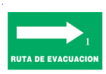 Dirección de una ruta de evacuación en el sentido requeridoSeñales Informativas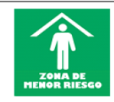 Ubicación de una zona de menor riesgoSeñales Informativas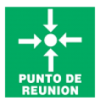 Ubicación del punto de reuniónSeñales Informativas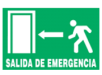 Ubicación de una salida de emergenciaSeñales Informativas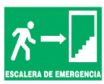 Ubicación de una escalera de emergenciaSeñales Informativas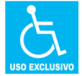 Ubicación de rutas, espacios o servicios accesibles para personas con discapacidadSeñales Informativas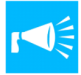 Ubicación de equipo de comunicación de emergenciaSeñales Informativas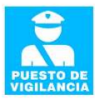 Ubicación del puesto de vigilanciaSeñales informativas de emergencia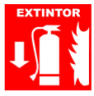 Ubicación de un extintorSeñales informativas de emergencia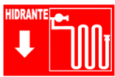 Ubicación de un hidranteSeñales informativas de emergencia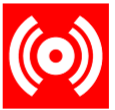 Ubicación de un dispositivo de activación de alarmaSeñales informativas de emergencia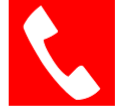 Ubicación de un teléfono de emergenciaSeñales informativas de emergencia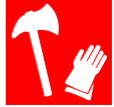 Ubicación del gabinete de equipo de emergenciaSeñales de Precaución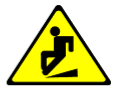 Precaución, piso resbalosoSeñales de Precaución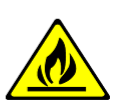 Precaución, materiales inflamables o combustiblesSeñales de Precaución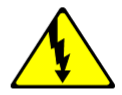 Precaución, riesgo eléctricoSeñales Prohibitivas o Restrictiva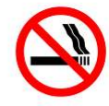 Prohibición de fumarSeñales Prohibitivas o Restrictiva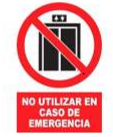 Prohibición de uso de elevador en caso de emergenciaSeñales Prohibitivas o Restrictiva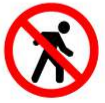 Prohibido el paso a personas no autorizadasSeñales Prohibitivas o Restrictiva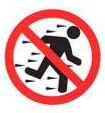 No correrSeñales Prohibitivas o Restrictiva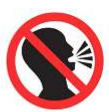 No gritarSeñales Prohibitivas o Restrictiva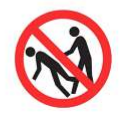 No empujarSeñales de obligación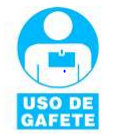 Uso obligatorio de gafeteSeñales de obligación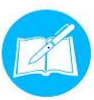 Registro obligatorio para accesoSeñales de obligación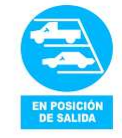 Obligación de estacionar los vehículos con el frente hacia la salidaAviso de protección civil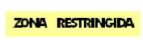 Identificación de zona de riesgo, acceso restringidoCantidadUbicaciónObservacionesEquipos de prevención de fuego Detectores de:HumoEquipos de prevención de fuego Detectores de:FuegoEquipos de prevención de fuego Detectores de:Calor Equipos de prevención de fuego Detectores de:otros Equipos de prevención de fuego AlarmasAcústicaEquipos de prevención de fuego AlarmasVisual Equipos de combate de fuegoExtintores PortátilesAgente químicoAgente químicoCapacidad (Kg)Cantidad Ubicación Observaciones Equipos de combate de fuegoExtintores PortátilesPQSCO2Capacidad (Kg)Cantidad Ubicación Observaciones Equipos de combate de fuegoExtintores PortátilesEquipos de combate de fuegoExtintores PortátilesEquipos de combate de fuegoExtintores PortátilesEquipos de combate de fuegoExtintores PortátilesEquipos de combate de fuegoExtintores PortátilesEquipos de combate de fuegoExtintores PortátilesEquipos de combate de fuegoExtintores MóvilesEquipos de combate de fuegoExtintores MóvilesEquipos de combate de fuegoExtintores FijosRociadores (fire Sprinklers)Rociadores (fire Sprinklers)Rociadores (fire Sprinklers)Equipos de combate de fuegoExtintores FijosHidrantes Hidrantes Hidrantes Equipos de combate de fuegoExtintores FijosCisterna Cisterna Clasificación Material Cantidad Cantidad Ubicación Clasificación Material Existente Faltante Ubicación Material secoTorundas de algodónMaterial secoGasas de 5 x 5 cmMaterial secoCompresas de 10 x 10 cmMaterial secoTela    adhesivaMaterial secoVendas elásticas de 5 cm. x 5 mMaterial secoVendas elásticas de 10 cm. x 5mMaterial secoCubre bocasMaterial secoIsopos de algodónMaterial secoAbatelenguasMaterial secoCuritasMaterial secoApósitos de telaMaterial líquidoBenzalMaterial líquidoTintura de yodo, conocida como “isodine espuma”Material líquidoJabón neutro (preferencia líquido)Material líquidoVaselinaMaterial líquidoMerthiolate rojo y blancoMaterial líquidoAlcoholMaterial líquidoAgua estérilInstrumentalTijeras rectas y tijeras de botónInstrumentalTermómetroInstrumentalManómetro digital o análogoInstrumentalLigadura de hule, InstrumentalJeringas desechables de 3.5, 5 y 10 ml. con sus respectivas agujas. Material complementarioLinterna de manoMaterial complementarioGuantes de látexMaterial complementarioEstetoscopio y manómetro; Material complementarioFérula rígida (extremidades inferiores y superiores)Material complementarioCollarín cervical Material complementarioUna mantaMaterial complementarioLápiz y papelMaterial complementarioCamilla rígidaRecursos afectadosPérdida totalPérdida parcial